	Tarih:GENEL DEĞERLENDİRMEZiyaretEdenİmza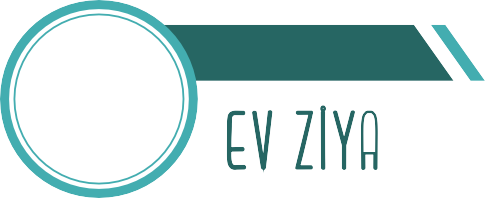 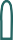 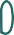 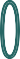 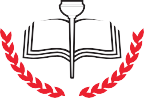 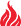 ZiyaretEdenİmzaZiyaret Eden İmza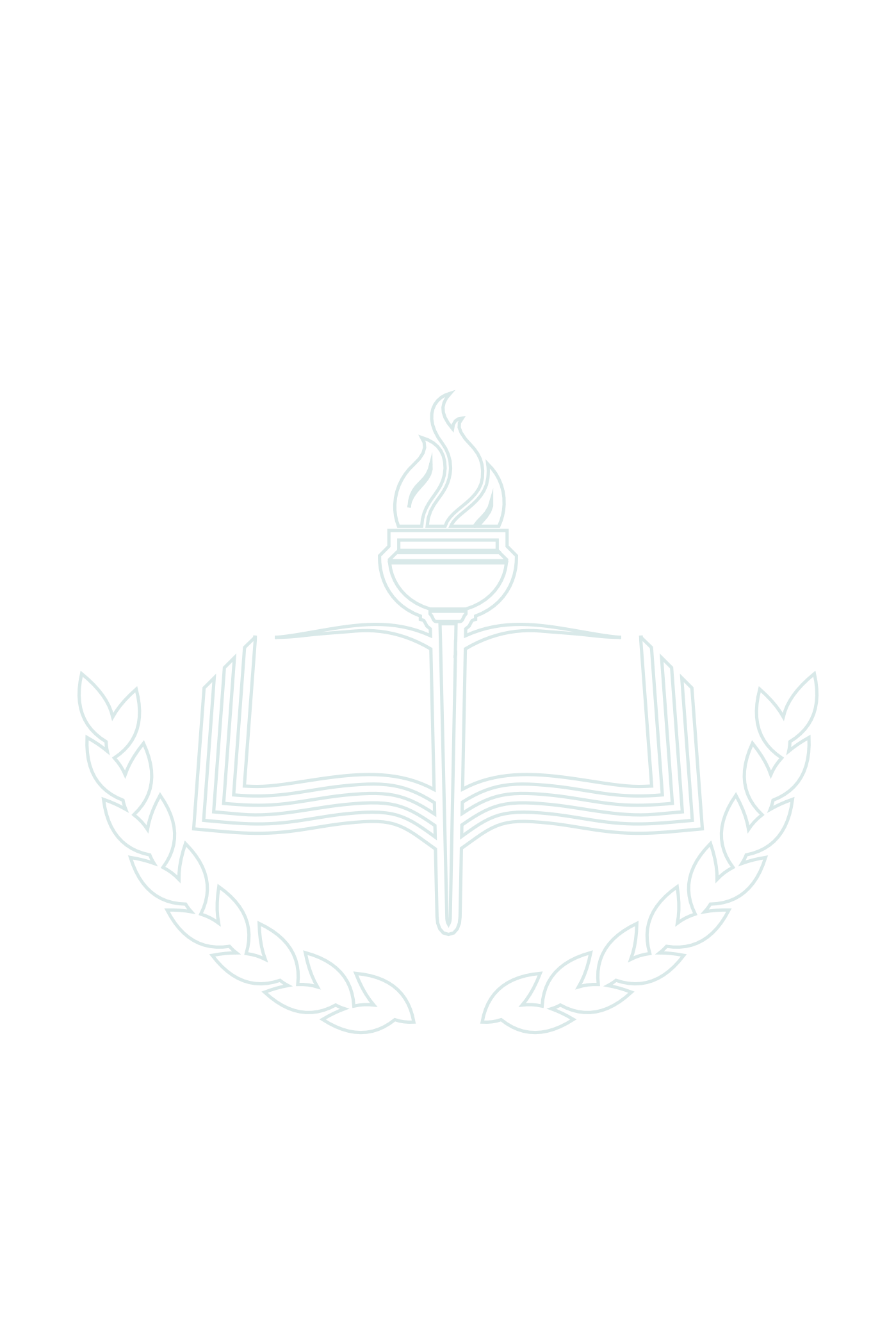 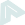 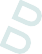 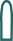 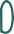 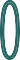 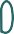 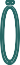 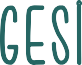 KULLANIMAMACI:Buform;tekebeveynlilik,devamsızlık,okulauyumproblemi,okul-veliişbirliğininyetersizliği, davranışproblemleri,çeşitlihastalıklar,dersbaşarısı/başarısızlığıgibidurumlardaöğrenciyidahaiyitanıyabilmek adına ev aile atmosferini gözlemlemek amacıylakullanılır.KİMLERKULLANIR?Sınıfrehberöğretmeni,rehberliköğretmenivebiridarecidenoluşankomisyontarafından, ev ziyareti sonrasında doldurulup imzalanır.DİKKAT EDİLECEK HUSUSLAR:Ziyaretöncesivelimuhakkakziyaretileilgilibilgilendirilmelidir.(Ziyarettarihivs)Sınıf rehber öğretmeni, rehberlik öğretmeni ve bir idareciden oluşan komisyona isterse öğrencinindersine girendiğeröğretmenlerdekatılabilir.Veliye ziyaretin nedeni ile ilgili bilgi verilir. Çocuğun ev ortamında yapılan ziyaretlerin rehberlik faaliyetlerine sağlayacağı katkıaçıklanır.Ziyaretsonucunda;Ekonomik koşulların iyi olmadığı saptanırsa aile çevredeki olanaklardan haberdar edilebilir. Okul aile birliği yardımkontenjanındanfaydalanabilmesiiçinokulailebirliğiilegörüşülebilir.Sosyalyaşamkoşullarınıniyiolmadığısaptanırsaaileçevredekiolanaklardanhaberdaredilebilir.Belediyele- rinveGençlikveSporBakanlığınınil/ilçemüdürlüklerindekiücretsizkurslarınayönlendirmeyapılabilir.Anne baba tutumlarına ilişkin rehberlik ihtiyacı tespit edilirse aileye ebeveyn becerilerini geliştirmek ile ilgili evödevleriverilebilir.Özelyetenekliolduğutespitedilenöğrenciyeevziyaretiyapıldığındaevortamındayeteneğinigeliştirmeye ilişkinrehberlikyapılabilir.Ders başarısının artırılması için ev ortamındaki düzenlemeler, aile desteğinin önemi gibi konularda bilgilendi- rilebilir.Formaileziyaretisonrasındadoldurularakrehberliköğretmenitarafındanöğrencidosyasındasaklanır.Öğrencinin Adı SoyadıOkuluSınıf - NumarasıSOSYO KÜLTÜREL ÖZELLİKLERSOSYO KÜLTÜREL ÖZELLİKLEREvin Fiziksel KoşullarıAilenin Ekonomik KoşullarıAilenin Sosyal YaşamıEBEVEYN TUTUMLARIEBEVEYN TUTUMLARIEbeveynlerin Öğrenciye Karşı TutumlarıEbeveynlerin Öğretmenlere Karşı TutumlarıEbeveynlerin Okula Karşı TutumlarıEbeveynlerin Birbirlerine Karşı TutumlarıEbeveynlerin Okuldan Beklentileri